Planleggingsdag 16. november 2018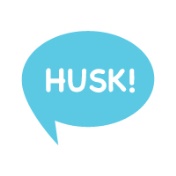 Minner om at barnehagen har planleggingsdag fredag 16.november, barnehagen holder da stengt!